Šifra predmeta: Naziv predmeta: SAVREMENA FILOZOFIJA             (R/RSF/V)                             Naziv predmeta: SAVREMENA FILOZOFIJA             (R/RSF/V)                             Naziv predmeta: SAVREMENA FILOZOFIJA             (R/RSF/V)                             Naziv predmeta: SAVREMENA FILOZOFIJA             (R/RSF/V)                             Ciklus: IGodina: ILjetni semestar 2024Godina: ILjetni semestar 2024Semestar: IIBroj ECTS kredita: 6Status: Obavezni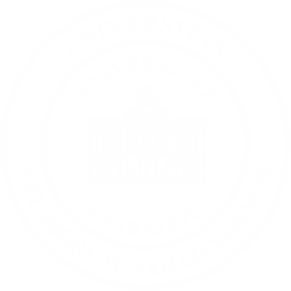 Status: ObavezniStatus: ObavezniUkupan broj sati:  Ukupan broj sati:  Odgovorni nastavnik/ciOdgovorni nastavnik/ciProf. Dr. Asim MujkićSaradnica u nastavi:Selma Alispahić M.A.Konsultacije: utorkom 10-13, četvrtkom 10-12;On-line konsultacije: asim.mujkic@fpn.unsa.ba;  Prof. Dr. Asim MujkićSaradnica u nastavi:Selma Alispahić M.A.Konsultacije: utorkom 10-13, četvrtkom 10-12;On-line konsultacije: asim.mujkic@fpn.unsa.ba;  Prof. Dr. Asim MujkićSaradnica u nastavi:Selma Alispahić M.A.Konsultacije: utorkom 10-13, četvrtkom 10-12;On-line konsultacije: asim.mujkic@fpn.unsa.ba;  Preduslov za upis:Preduslov za upis:///Cilj (ciljevi) predmeta:Cilj (ciljevi) predmeta:Kritički studij temeljnih pojmova i problema sadržanih u najvažnijim pravcima savremene filozofije. Kroz pregled najvažnijih filozofskih pravaca u XIX i XX stoljeću studenti će se upoznati s ključnim konceptualizacijama samorazumijevanja savremenog čovjeka i mogućnostima suočavanja sa savremenim izazovima krize izazvane globalizacijskim procesima. Riječ je o pregledu toka novije intelektualne historije europskog civilizacijskog prostora koja je uvelike oblikovala ne samo njegove pravce razvoja nego i šire svjetske kulture i civilizacije.Kritički studij temeljnih pojmova i problema sadržanih u najvažnijim pravcima savremene filozofije. Kroz pregled najvažnijih filozofskih pravaca u XIX i XX stoljeću studenti će se upoznati s ključnim konceptualizacijama samorazumijevanja savremenog čovjeka i mogućnostima suočavanja sa savremenim izazovima krize izazvane globalizacijskim procesima. Riječ je o pregledu toka novije intelektualne historije europskog civilizacijskog prostora koja je uvelike oblikovala ne samo njegove pravce razvoja nego i šire svjetske kulture i civilizacije.Kritički studij temeljnih pojmova i problema sadržanih u najvažnijim pravcima savremene filozofije. Kroz pregled najvažnijih filozofskih pravaca u XIX i XX stoljeću studenti će se upoznati s ključnim konceptualizacijama samorazumijevanja savremenog čovjeka i mogućnostima suočavanja sa savremenim izazovima krize izazvane globalizacijskim procesima. Riječ je o pregledu toka novije intelektualne historije europskog civilizacijskog prostora koja je uvelike oblikovala ne samo njegove pravce razvoja nego i šire svjetske kulture i civilizacije.Tematske jedinice:(po potrebi plan izvođenja po sedmicama se utvrđuje uvažavajući specifičnosti organizacionih jedinica)Tematske jedinice:(po potrebi plan izvođenja po sedmicama se utvrđuje uvažavajući specifičnosti organizacionih jedinica)Osnovne karakteristike savremene filozofije; Kritika vladavine uma; Karl Marx; Pozitivizam; Pragmatizam; Analitička filozofija; Fenomenologija i egzistencijalizam; Martin Heidegger, Hermeneutika; Filozofska antropologija; Filozofija jezika; Frankfurtska škola; (Post)strukturalizam, postmoderna;Osnovne karakteristike savremene filozofije; Kritika vladavine uma; Karl Marx; Pozitivizam; Pragmatizam; Analitička filozofija; Fenomenologija i egzistencijalizam; Martin Heidegger, Hermeneutika; Filozofska antropologija; Filozofija jezika; Frankfurtska škola; (Post)strukturalizam, postmoderna;Osnovne karakteristike savremene filozofije; Kritika vladavine uma; Karl Marx; Pozitivizam; Pragmatizam; Analitička filozofija; Fenomenologija i egzistencijalizam; Martin Heidegger, Hermeneutika; Filozofska antropologija; Filozofija jezika; Frankfurtska škola; (Post)strukturalizam, postmoderna;Ishodi učenja: Ishodi učenja: - Upoznavanje s kanoničkim tekstovima savremene filozofije kao dijela opće naobrazbe;- Ovladavanje ključnim humanističkim pojmovima;- Stjecanje navike intelektualne provokativnosti, stalne upitnosti i stalne otvorenosti za argumentiranu raspravu; - Stjecanje uvida u nastanak i razvoj svojevrsne intelektualne povijesti Europe; - Razvijena senzibilnost za pluralitet interpretativnih obrazaca i njihovu otvorenost;- Upoznavanje s kanoničkim tekstovima savremene filozofije kao dijela opće naobrazbe;- Ovladavanje ključnim humanističkim pojmovima;- Stjecanje navike intelektualne provokativnosti, stalne upitnosti i stalne otvorenosti za argumentiranu raspravu; - Stjecanje uvida u nastanak i razvoj svojevrsne intelektualne povijesti Europe; - Razvijena senzibilnost za pluralitet interpretativnih obrazaca i njihovu otvorenost;- Upoznavanje s kanoničkim tekstovima savremene filozofije kao dijela opće naobrazbe;- Ovladavanje ključnim humanističkim pojmovima;- Stjecanje navike intelektualne provokativnosti, stalne upitnosti i stalne otvorenosti za argumentiranu raspravu; - Stjecanje uvida u nastanak i razvoj svojevrsne intelektualne povijesti Europe; - Razvijena senzibilnost za pluralitet interpretativnih obrazaca i njihovu otvorenost;Metode izvođenja nastave: Metode izvođenja nastave: 1. Interaktivna predavanja2. Interaktivan grupni rad na seminarima (vježbe);1. Interaktivna predavanja2. Interaktivan grupni rad na seminarima (vježbe);1. Interaktivna predavanja2. Interaktivan grupni rad na seminarima (vježbe);Metode provjere znanja sa strukturom ocjene: Metode provjere znanja sa strukturom ocjene: REDOVNI / RSF STUDENTI-CE:1. MIDTERM: Diskusija o odabranim poglavljima iz obavezne literature pod rednim brojem 1., 2. i 3.: 252. MIDTERM: Diskusija o odabranim poglavljima iz obavezne literature pod rednim brojem 1., 2. i 3.: 253. Prisustvo na nastavi: 54.  Završni ispit: 45 (literatura pod rednim brojem 1. i 4.)(IZ)VANREDNI STUDENTI-CE: 1. Dvije pismene provjere znanja u vidu zadaće – 25 + 25 (pitanja iz obavezne literature pod rednim brojem 1., 2. i 3.)2. Prisustvo na instruktivnoj nastavi: 53. Završni ispit: 45 (literatura pod rednim brojem 1. i 4.)REDOVNI / RSF STUDENTI-CE:1. MIDTERM: Diskusija o odabranim poglavljima iz obavezne literature pod rednim brojem 1., 2. i 3.: 252. MIDTERM: Diskusija o odabranim poglavljima iz obavezne literature pod rednim brojem 1., 2. i 3.: 253. Prisustvo na nastavi: 54.  Završni ispit: 45 (literatura pod rednim brojem 1. i 4.)(IZ)VANREDNI STUDENTI-CE: 1. Dvije pismene provjere znanja u vidu zadaće – 25 + 25 (pitanja iz obavezne literature pod rednim brojem 1., 2. i 3.)2. Prisustvo na instruktivnoj nastavi: 53. Završni ispit: 45 (literatura pod rednim brojem 1. i 4.)REDOVNI / RSF STUDENTI-CE:1. MIDTERM: Diskusija o odabranim poglavljima iz obavezne literature pod rednim brojem 1., 2. i 3.: 252. MIDTERM: Diskusija o odabranim poglavljima iz obavezne literature pod rednim brojem 1., 2. i 3.: 253. Prisustvo na nastavi: 54.  Završni ispit: 45 (literatura pod rednim brojem 1. i 4.)(IZ)VANREDNI STUDENTI-CE: 1. Dvije pismene provjere znanja u vidu zadaće – 25 + 25 (pitanja iz obavezne literature pod rednim brojem 1., 2. i 3.)2. Prisustvo na instruktivnoj nastavi: 53. Završni ispit: 45 (literatura pod rednim brojem 1. i 4.)Literatura: SVA LITERATURA OZNAČENA KAO PDF JE DOSTUPNA NA STRANICI PREDMETALiteratura: SVA LITERATURA OZNAČENA KAO PDF JE DOSTUPNA NA STRANICI PREDMETAObavezna literatura:1. Boris Kalin, Povijest filozofije, Zagreb.2. Robert Cimer, Kapija filozofa, Beograd: Laguna, 2011.3. Peter Sloterdajk, Filozofski temperamenti od Platona do Fukoa, Beograd: Karpos, 2017.4. Horkheimer, Adorno, Dijalektika prosvjetiteljstva.Dodatna literatura:1. John Dewey, Rekonstrukcija u filozofiji.2.  Hrestomatija filozofskih tekstova FPN, 2023.Obavezna literatura:1. Boris Kalin, Povijest filozofije, Zagreb.2. Robert Cimer, Kapija filozofa, Beograd: Laguna, 2011.3. Peter Sloterdajk, Filozofski temperamenti od Platona do Fukoa, Beograd: Karpos, 2017.4. Horkheimer, Adorno, Dijalektika prosvjetiteljstva.Dodatna literatura:1. John Dewey, Rekonstrukcija u filozofiji.2.  Hrestomatija filozofskih tekstova FPN, 2023.Obavezna literatura:1. Boris Kalin, Povijest filozofije, Zagreb.2. Robert Cimer, Kapija filozofa, Beograd: Laguna, 2011.3. Peter Sloterdajk, Filozofski temperamenti od Platona do Fukoa, Beograd: Karpos, 2017.4. Horkheimer, Adorno, Dijalektika prosvjetiteljstva.Dodatna literatura:1. John Dewey, Rekonstrukcija u filozofiji.2.  Hrestomatija filozofskih tekstova FPN, 2023.IZVEDBENI PLAN NASTAVE I VJEŽBIIZVEDBENI PLAN NASTAVE I VJEŽBIIZVEDBENI PLAN NASTAVE I VJEŽBIIZVEDBENI PLAN NASTAVE I VJEŽBIIZVEDBENI PLAN NASTAVE I VJEŽBIRadna sedmicaDatum/sat/salaNaziv tematske cjelinePlan vježbiDatum/sat/sala1.01.03.2024.08:15h, N4/IIZBOG DANA NEZAVISNOSTI OVAJ TERMIN ĆE BITI NADOKNAĐ-EN U DOGOVORU SA STUDENTIMAG.W.F Hegel Predstavljanje detaljnog plana vježbi 01.03.2024.10:30h, N4/IIZBOG DANA NEZAVISNOSTI OVAJ TERMIN ĆE BITI NADOKNAĐ-EN U DOGOVORU SA STUDENTIMA2.08.03.2024.08:15h, N4/IIA. SchopenhauerDiskusija izabranog teksta: I. Kant (Kalin, Sloterdajk, Cimer) 08.03.2024.10:30h, N4/II3.15.03.2024.08:15h, N4/IIS. KierkegaardDiskusija izabranog teksta: G. F. W. Hegel (Kalin, Sloterdajk)15.03.2024.10:30h, N4/II4.22.03.2024.08:15h, N4/IIF. NietzscheS. FreudDiskusija izabranog teksta: A. Schopenha-uer (Kalin, Sloterdajk, Cimer)22.03.2024.10:30h, N4/II5.29.03.2024.08:15h, N4/IIKritička teorija društvaDiskusija izabranog teksta: S. Kierkegaard (Kalin, Sloterdajk, Cimer)29.03.2024.10:30h, N4/II6.05.04.2024.08:15h On-linePragmatizamDiskusija izabranog teksta: F. Nietzsche (Kalin, Sloterdajk, Cimer) 05.04.2024.10:30h On-line7.12.04.2024.08:15h, N4/IIHermeneutikaDiskusija izabranog teksta: K. Marx (Kalin, Sloterdajk, Cimer)12.04.2024.10:30h, N4/II8.19.04.2024.08:15h, N4/IIFenomenologija Diskusija izabranog teksta: J. Dewey (Kalin, Uvod u Rekonstru-kcija u filozofiji)19.04.2024.10:30h, N4/II9.26.04.2024.08:15h, N4/IIM. HeideggerDiskusija izabranog teksta: Husserl (Kalin, Sloterdajk)26.04.2024.10:30h, N4/II10.03.05.2024.08:15h, N4/IIEgzistencijalizam i J.P. SartreDiskusija izabranog teksta: M. Horkheimer i H. Marcuse (Kalin)  03.05.2024.10:30h, N4/II11.10.05.2024.08:15h, N4/IIAnalitička filozofijaDiskusija izabranog teksta: J. P. Sartre  (Kalin, Sloterdajk) 10.05.2024.10:30h, N4/II12.17.05.2024.08:15h, N4/IIStrukturalizam i poststrukturalizamDiskusija izabranog teksta: L. Wittgenstein (Kalin, Sloterdajk, Cimer)17.05.2024.10:30h, N4/II13.24.05.2024.08:15h, N4/IIPostmoderna filozofijaDiskusija izabranog teksta: M. Heidegger (Kalin, Cimer)24.05.2024.10:30h, N4/II14.31.05.2024.08:15h, N4/IIFeministička filozofijaDiskusija izabranog teksta: M. Foucault  (Sloterdajk)31.05.2024.10:30h, N4/II15.07.06.2024.08:15hOn-lineSavremeni izazovi za filozofsko mišljenjePriprema za završni ispit07.06.2024.10:30hZAVRŠNI ISPITI